ZÁKLADNÁ ŠKOLA S MATERSKOU ŠKOLOU, ČIRČ Č.71Žiadosť o prijatie dieťaťa do materskej školy v školskom roku .................................        Odbor: 7910A00 materská škola         Základné údaje dieťaťa         Krstné meno: ..........................................................................         Priezvisko: ..............................................................................         Rodné číslo: ............................................................................         Dátum a miesto narodenia: .....................................................         Zdravotná poisťovňa: ..............................................................         Národnosť: ......................................................                Občianstvo: ......................................Trvalý pobyt dieťaťa          Ulica: ...............................................................       Mesto.............................................................          Okres: ..............................................................       PSČ: ...............................................................          Prechodný pobyt dieťaťa (ak je iný ako trvalý pobyt)          Ulica: .............................................................   Mesto.......................................................................          Okres: ..........................................................     PSČ:..........................................................................         Rodičia: Elektronická schránka: áno / nie         Číslo elektronickej stránky:...............................         Otec - meno a priezvisko: ...............................................................................................         Rodné číslo (pre identifikáciu na elektronické doručenie cez Slovensko.sk): .......................................         Email otca: ........................................................       Tel. číslo: ..............................................................         Adresa trvalého pobytu: ..........................................................................................................................
         Adresa miesta, kde sa otec obvykle zdržiava, ak sa nezdržiava na adrese trvalého pobytu        ...........................................................................................................................................         Matka - meno a priezvisko: .......................................................................................         Rodné číslo (pre identifikáciu na elektronické doručenie cez Slovensko.sk): ..........................................         E-mail matky: ......................................................................... Tel. číslo: ................................................ 
         Adresa trvalého pobytu: ............................................................................................................................
         Adresa miesta, kde sa matka obvykle zdržiava, ak sa nezdržiava na adrese trvalého pobytu:        ........................................................................................................................................           Školské údaje          Školský rok nástupu dieťaťa: ...............................................          Žiadam/e prijať dieťa do MŠ na:  celodenná výchova a vzdelávanie        poldenná výchova a vzdelávanie          
          Požadovaný vzdelávací jazyk: ......................................................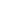 ZÁKLADNÁ ŠKOLA S MATERSKOU ŠKOLOU, ČIRČ Č.71      Súrodenci v MŠ Čirč : áno /nie       Zdravotná spôsobilosť dieťaťa      Povinné očkovanie:                                         dieťa absolvovalo všetky povinné očkovania                                         dieťa neabsolvovalo všetky povinné očkovania                                          niektoré povinné očkovania dieťa neabsolvovalo      Potvrdenie lekára o zdravotnej spôsobilosti dieťaťa:      Dieťa:                                           je spôsobilé navštevovať materskú školu                                           nie je spôsobilé navštevovať materskú školu          Dátum: ...............................                                           Pečiatka a podpis lekára: ................................................             Ak ide o dieťa so špeciálnymi výchovno-vzdelávacími potrebami, zákonný zástupca predloží vyjadrenie príslušného zariadenia            výchovného poradenstva a prevencie.              V ....................................................., dňa ........................................               ......................................................                                .........................................................               podpis zákonného zástupcu (otec)                               podpis zákonného zástupcu (matka)Poznámka:Súhlas so spracovaním osobných údajov:           Ja dole podpísaný zákonný zástupca dieťaťa týmto dávam/e Základnej škole s materskou školou, Čirč 71, 06542 Čirč           IČO: 37876074, dobrovoľný súhlas na spracúvanie mojich osobných údajov za účelom identifikácie na elektronické doručenie           rozhodnutia cez Slovensko.sk. Spracúvanie osobných údajov sa riadi nariadením GDPR a zákonom SR č. 18/2018 Z.z. o ochrane           osobných údajov a o zmene a doplnení niektorých zákonov.                                    .......................................................................                        ............................................................................                                          podpis zákonného zástupcu (otec)                                          podpis zákonného zástupcu (matka)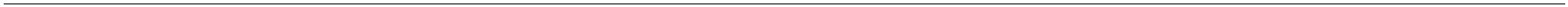 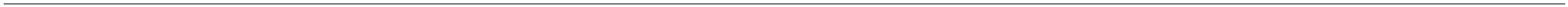 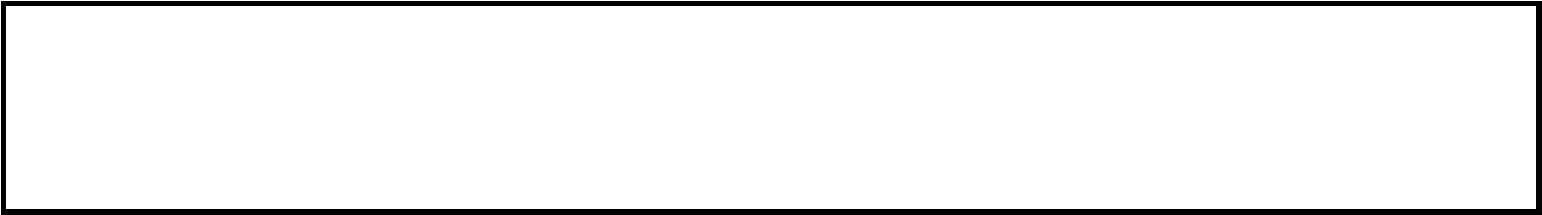                        Telefón MŠ  0524928117                                                  Telefón ZŠ 0524928131                                                  Email   materskola@slnet.sk                                   Zákonný zástupca 1 (meno a priezvisko, adresa bydliska, PSČ, obec)                                   Zákonný zástupca 2 (meno a priezvisko, adresa bydliska, PSČ, obec)                                                                             Písomné vyhlásenie                   k podaniam týkajúcich sa výchovy a vzdelávania, o ktorých sa rozhoduje v správnom konaní      Ako zákonní zástupcovia nášho dieťaťa1 ......................................................................................................      v súlade s § 144a ods. 4 zákona č. 245/2008 Z. z. o výchove a vzdelávaní (školský zákon) a o zmene      a doplnení niektorých zákonov v znení neskorších predpisov týmto vyhlasujeme, že podpisovať všetky      podania týkajúce sa výchovy a vzdelávania nášho dieťaťa, o ktorých sa rozhoduje v správnom konaní bude      jeden zo zákonných zástupcov2...................................................................................................... .      Len tomuto zákonnému zástupcovi budú zároveň doručované aj rozhodnutia.      V ............................................. dňa ......................podpis zákonného zástupcu 1podpis zákonného zástupcu 21uvedie sa meno a priezvisko dieťaťauvedie sa meno a priezvisko zákonného zástupcu2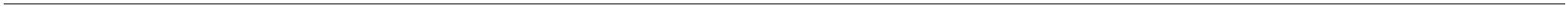 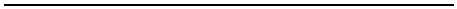 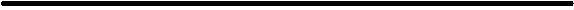 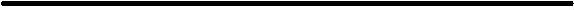 